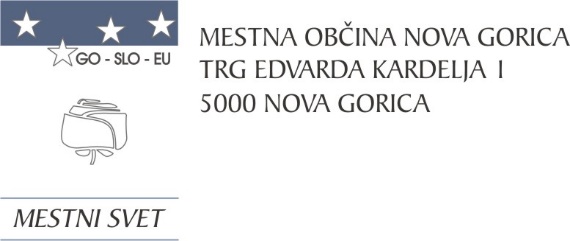 Na podlagi  drugega odstavka 27. člena Zakona o stvarnem premoženju države in samoupravnih lokalnih skupnosti (Uradni list RS, št. 11/18, 79/18, 78/23 - ZORR) in 19. člena Statuta Mestne občine Nova Gorica, (Uradni list RS, št. 13/12, 18/17 in 18/19) je Mestni svet Mestne občine Nova Gorica na seji dne ______________ sprejel naslednjiS  K  L  E P V primeru spremenjenih prostorskih in drugih potreb upravljavcev napremičnega premoženja Mestne občine Nova Gorica, ki jih ni bilo mogoče določiti ob pripravi letnega načrta ravnanja z nepremičnim premoženjem Mestne občine Nova Gorica za leto 2024 ali ob nepredvidenih okoliščinah na trgu, ki narekujejo hiter odziv, lahko Mestna občina Nova Gorica sklepa pravne posle, ki niso predvideni v veljavnem načrtu ravnanja z nepremičnim premoženjem, pri čemer skupna vrednost pravnih poslov, glede na vrsto ravnanja z nepremičnim premoženjem ne sme presegati:- 20% skupne vrednosti Načrta pridobivanja nepremičnega premoženja za leto 2024 – Rebalans 1 oziorma 253.730,00 EUR - 20% skupne vrednosti Načrta razpolaganja z nepremičnim premoženjem za leto 2024 – Rebalans 1 oziorma 851.186,00 EUR.2.Ta sklep začne veljati z dnem uveljavitve Odloka o rebalansu proračuna Mestne občne Nova Gorica za leto 2024.Številka: 4780-0003/2024Nova Gorica, dne                                                                                                                    Samo Turel										  ŽUPANŠtevilka: 4780-0003/2024-8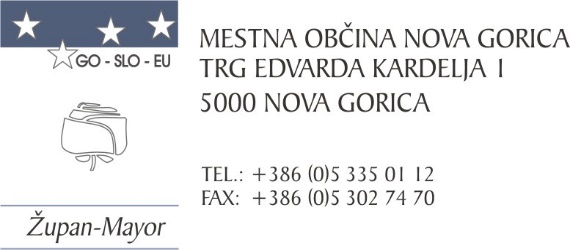 Nova Gorica, dne 5. maja 2024 O B R A Z L O Ž I T E VPostopki pridobivanja nepremičnega premoženja in razpolaganja z nepremičnim premoženjem samoupravne lokalne skupnosti se lahko izvedejo le, če je nepremično premoženje vključeno v načrtu ravnanja z nepremičnim premoženjem. Letni načrt ravnanja z nepremičnim premoženjem samoupravne lokalne skupnosti sprejme svet samoupravne lokalne skupnosti. Zakon o stvarnem premoženju države in samoupravnih lokalnih skupnosti (Uradni list RS, št. 11/18, 79/18 in 78/23 - ZORR; v nadaljevanju: ZSPDSLS-1), v 27. členu določa, da se v primeru spremenjenih prostorskih potreb, ki jih ni bilo mogoče določiti ob pripravi načrta ravnanja z nepremičnim premoženjem samoupravne lokalne skupnosti, ali ob nepredvidenih okoliščinah na trgu, ki narekujejo hiter odziv, sklepajo pravni posli, ki niso predvideni v veljavnem načrtu ravnanja z nepremičnim premoženjem. Skupna vrednost navedenih poslov lahko znaša največ 20 % skupne vrednosti načrtov ravnanja z nepremičnim premoženjem. Skupno vrednost pravnih poslov v skladu z navedenim določilom vsako leto določi svet samoupravne lokalne skupnosti v roku 30 dni po sprejemu proračuna.Predlagani akt je potreben, da se v primeru spremenjenih prostorskih potreb, ki jih ni bilo mogoče določiti ob pripravi načrta ravnanja z nepremičnim premoženjem Mestne občine Nova Gorica, ali ob nepredvidenih okoliščinah na trgu, ki narekujejo hiter odziv, lahko sklepajo pravni posli, ki niso predvideni v veljavnem načrtu ravnanja z nepremičnim premoženjem. S predloženim predlogom sklepa o določitvi skupne vrednosti pravnih poslov nepremičnega premoženja, ki jih lahko sklepa Mestna občina Nova Gorica v letu 2024 je tako v primerih, določenih z zakonom, predvideno, da lahko le-ta sklepa pravne posle, ki niso predvideni v veljavnem načrtu ravnanja z nepremičnim premoženjem, pri čemer lahko v letu 2024 skupna vrednost pravnih poslov priodbivanja nepremičnega premoženja znaša 352.730,00 EUR, skupna vrednost pravnih poslov razpolaganja z nepremičnim premoženjem pa 851.186,00 EUR.Mestnemu svetu se predlaga, da predloženi sklep obravnava in sprejme. 										Samo Turel										    ŽUPANPripravila:Vodja službe za premoženjske zadeveTjaša Harej PavlicaVišji svetovalec za premoženjske zadeveMatjaž Rosič                                                                                                                           